Příloha č. 2Společné vnitro areálové komunikační plochy
a vyhrazená stání pro osobní vozidla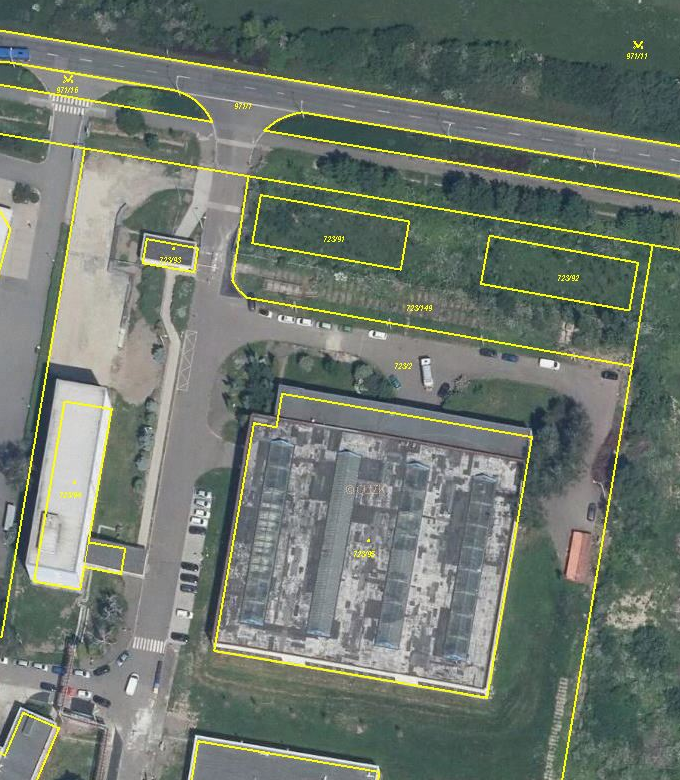 LEGENDA             hranice společných vnitro areálových komunikačních ploch             hranice vyhrazeného stání pro osobní vozidla             objekt číslo 115 (centrální sklad)